Publicado en Cádiz el 10/07/2019 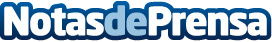 Matrimonio de Cádiz cancela su deuda y aplaza la deuda con hacienda con la ley de la segunda oportunidadLos concursados tenían deudas con Hacienda y varias entidades bancarias. Esta sentencia pionera en España es un claro avance y demuestra la  predisposición de la justicia en poder dar una segunda oportunidad real a aquellos que tienen deuda públicaDatos de contacto:David Guerrero655956735Nota de prensa publicada en: https://www.notasdeprensa.es/matrimonio-de-cadiz-cancela-su-deuda-y-aplaza Categorias: Nacional Derecho Finanzas Sociedad Andalucia http://www.notasdeprensa.es